Permaculture principles.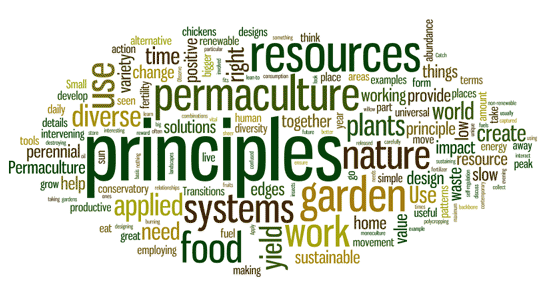 